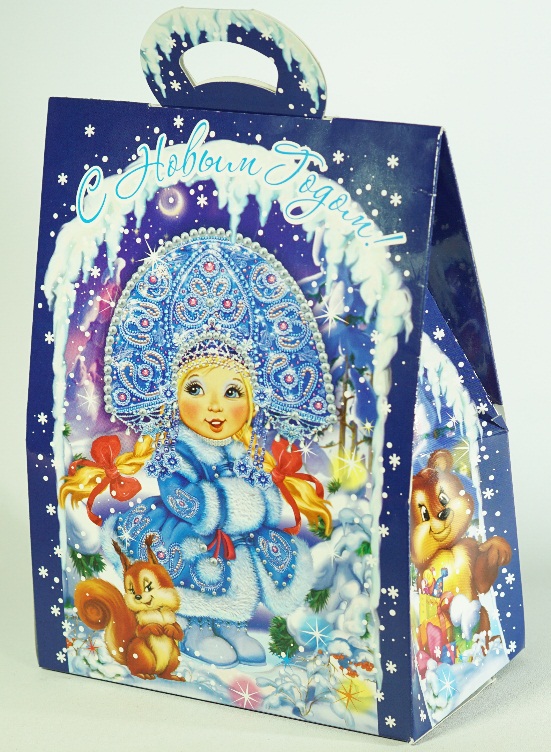 Новогодний подарок "В гостях у сказки"500 г (34 конфеты)   Цена: 269,00руб.№ п/пНаименованиеКоличество Производитель 1Конфеты Волшебная метелица 1ЗАО Шоколадная фабрика «Новосибирская»2Конфеты Трюфели 1ЗАО Шоколадная фабрика «Новосибирская»3Конфеты Атаг Ассорти №32ИП Кислицына М.В. Волгоградская обл., п. Шексна4Конфеты Атаг  Викки1ИП Кислицына М.В. Волгоградская обл., п. Шексна5Конфеты Атаг 10грамм золота2ИП Кислицына М.В. Волгоградская обл., п. Шексна6Конфеты Атаг Жолкнер2ИП Кислицына М.В. Волгоградская обл., п. Шексна7Конфеты Вологодская сказка1ИП Кислицына М.В. Волгоградская обл., п. Шексна8Конфеты Джаззи нуга/карамель/орех2ООО КДВ «Нижний Тагил»9Конфеты Ласточка –вестница весны2ЗАО Шоколадная фабрика «Новосибирская»10Конфеты Петушок масляна головушка1ЗАО Шоколадная фабрика «Новосибирская»11Конфеты Шалунья 1ЗАО Шоколадная фабрика «Новосибирская»12Конфеты Ромашка 1ЗАО Шоколадная фабрика «Новосибирская»13Конфеты Сказка Красная шапочка2ЗАО Шоколадная фабрика «Новосибирская»14Конфеты Центр Державы2ЗАО Шоколадная фабрика «Новосибирская»15Конфеты Мишка косолапый1ЗАО Шоколадная фабрика «Новосибирская»16Конфеты Новосибирские1ЗАО Шоколадная фабрика «Новосибирская»17Карамель Ломтик ассорти2ОАО Кондитерская фабрика «Абаканская»18Карамель Леденцовая с фруктовой начинкой2ОАО Кондитерская фабрика «Абаканская»19Мармелад Бонди бегемотик1ЗАО КДВ «Павловский Посад»20Шоколадный батончик Super 40г1ООО КДВ «Нижний Тагил»21Шоколад Аленка 60г1ОАО Конд.концерн «Бабаевский» г. Москва22Конфеты Левушка 1ООО «Славянка Люкс» г. Старый Оскол23Конфеты Медунок 1ООО «Славянка Люкс» г. Старый Оскол24Конфеты Марсианка2ООО «Сладкий орешек»Всего единиц конфет34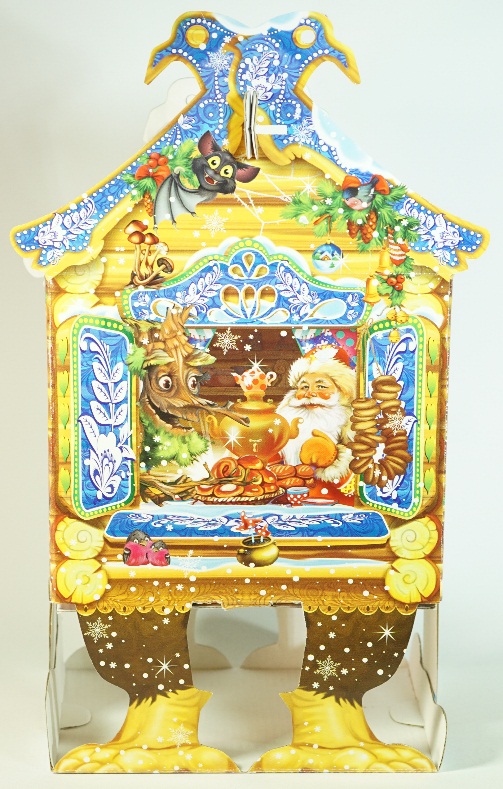 Новогодний подарок "Зимняя избушка"800 г (51 конфета)  Цена: 419,90руб.№ п/пНаименованиеКоличество Производитель 1Конфеты Волшебная метелица 2ЗАО Шоколадная фабрика «Новосибирская»2Конфеты Новосибирская с фисташкой 2ЗАО Шоколадная фабрика «Новосибирская»3Конфеты Трюфели 3ЗАО Шоколадная фабрика «Новосибирская»4Конфеты Атаг Ассорти №32ИП Кислицына М.В. Волгоградская обл., п. Шексна5Конфеты Атаг  Викки2ИП Кислицына М.В. Волгоградская обл., п. Шексна6Конфеты Атаг 10грамм золота3ИП Кислицына М.В. Волгоградская обл., п. Шексна7Конфеты Атаг Жолкнер1ИП Кислицына М.В. Волгоградская обл., п. Шексна8Конфеты Атаг папа Коля1ИП Кислицына М.В. Волгоградская обл., п. Шексна9Конфеты Вологодская сказка1ИП Кислицына М.В. Волгоградская обл., п. Шексна10Конфеты Европейские в фольге2ИП Кислицына М.В. Волгоградская обл., п. Шексна11Конфеты Джаззи нуга/карамель/орех2ООО КДВ «Нижний Тагил»12Конфеты Ярче с арахисом/карамелью2ООО КДВ «Нижний Тагил»13Конфеты Буривестник 2ЗАО Шоколадная фабрика «Новосибирская»14Конфеты Ласточка –вестница весны1ЗАО Шоколадная фабрика «Новосибирская»15Конфеты Кара-кум2ЗАО Шоколадная фабрика «Новосибирская»16Конфеты Маскарад 2ЗАО Шоколадная фабрика «Новосибирская»17Конфеты Петушок масляна головушка1ЗАО Шоколадная фабрика «Новосибирская»18Конфеты Шалунья 1ЗАО Шоколадная фабрика «Новосибирская»19Конфеты Ромашка 1ЗАО Шоколадная фабрика «Новосибирская»20Конфеты Сказка Красная шапочка2ЗАО Шоколадная фабрика «Новосибирская»21Конфеты Центр Державы1ЗАО Шоколадная фабрика «Новосибирская»22Конфеты Мишка косолапый1ЗАО Шоколадная фабрика «Новосибирская»23Конфеты Новосибирские2ЗАО Шоколадная фабрика «Новосибирская»24Карамель Ломтик ассорти2ОАО Кондитерская фабрика «Абаканская»25Карамель Леденцовая с фруктовой начинкой2ОАО Кондитерская фабрика «Абаканская»26Мармелад Бонди бегемотик1ЗАО КДВ «Павловский Посад»27Шоколадный батончик Super 40г1ООО КДВ «Нижний Тагил»28Шоколад Аленка 60г1ОАО Конд.концерн «Бабаевский» г. Москва29Батончик Обыкновенное чудо сливочный 50г1ООО «Славянка Люкс» г. Старый Оскол30Конфеты Левушка 1ООО «Славянка Люкс» г. Старый Оскол31Конфеты Медунок 1ООО «Славянка Люкс» г. Старый Оскол32Конфеты Марсианка2ООО «Сладкий орешек»Всего единиц конфет51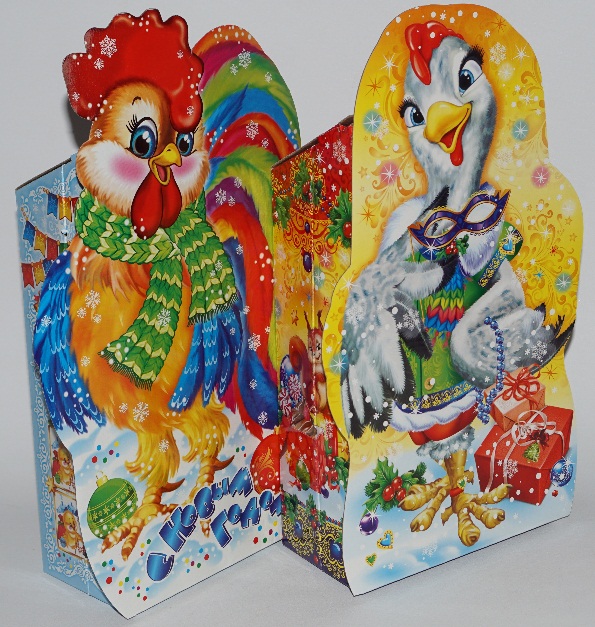 Новогодний подарок "Символ года"1,0кг (65 конфет)   Цена: 499,60руб.№ п/пНаименованиеКоличество Производитель 1Конфеты Волшебная метелица 2ЗАО Шоколадная фабрика «Новосибирская»2Конфеты Новосибирская с фисташкой 2ЗАО Шоколадная фабрика «Новосибирская»3Конфеты Трюфели 3ЗАО Шоколадная фабрика «Новосибирская»4Конфеты Атаг Ассорти №32ИП Кислицына М.В. Волгоградская обл., п. Шексна5Конфеты Атаг  Викки2ИП Кислицына М.В. Волгоградская обл., п. Шексна6Конфеты Атаг 10грамм золота3ИП Кислицына М.В. Волгоградская обл., п. Шексна7Конфеты Атаг Жолкнер1ИП Кислицына М.В. Волгоградская обл., п. Шексна8Конфеты Атаг папа Коля1ИП Кислицына М.В. Волгоградская обл., п. Шексна9Конфеты Атаг 2ИП Кислицына М.В. Волгоградская обл., п. Шексна10Конфеты Вологодская сказка2ИП Кислицына М.В. Волгоградская обл., п. Шексна11Конфеты Европейские в фольге2ИП Кислицына М.В. Волгоградская обл., п. Шексна12Конфеты Джаззи нуга/карамель/орех2ООО КДВ «Нижний Тагил»13Конфеты Ярче с арахисом/карамелью2ООО КДВ «Нижний Тагил»14Конфеты Буривестник 2ЗАО Шоколадная фабрика «Новосибирская»15Конфеты Ласточка –вестница весны2ЗАО Шоколадная фабрика «Новосибирская»16Конфеты Кара-кум2ЗАО Шоколадная фабрика «Новосибирская»17Конфеты Маскарад 2ЗАО Шоколадная фабрика «Новосибирская»18Конфеты Петушок масляна головушка1ЗАО Шоколадная фабрика «Новосибирская»19Конфеты Шалунья 2ЗАО Шоколадная фабрика «Новосибирская»20Конфеты Ромашка 2ЗАО Шоколадная фабрика «Новосибирская»21Конфеты Сказка Красная шапочка3ЗАО Шоколадная фабрика «Новосибирская»22Конфеты Центр Державы3ЗАО Шоколадная фабрика «Новосибирская»23Конфеты Мишка косолапый3ЗАО Шоколадная фабрика «Новосибирская»24Конфеты Новосибирские2ЗАО Шоколадная фабрика «Новосибирская»25Карамель Ломтик ассорти2ОАО Кондитерская фабрика «Абаканская»26Карамель Леденцовая с фруктовой начинкой2ОАО Кондитерская фабрика «Абаканская»27Мармелад Бонди бегемотик1ЗАО КДВ «Павловский Посад»28Шоколадный батончик Super 40г1ООО КДВ «Нижний Тагил»29Шоколад Аленка 60г1ОАО Конд.концерн «Бабаевский» г. Москва30Батончик Обыкновенное чудо сливочный 50г1ООО «Славянка Люкс» г. Старый Оскол31Конфеты Левушка 2ООО «Славянка Люкс» г. Старый Оскол32Конфеты Медунок 2ООО «Славянка Люкс» г. Старый Оскол33Конфеты Марсианка3ООО «Сладкий орешек»Всего единиц конфет65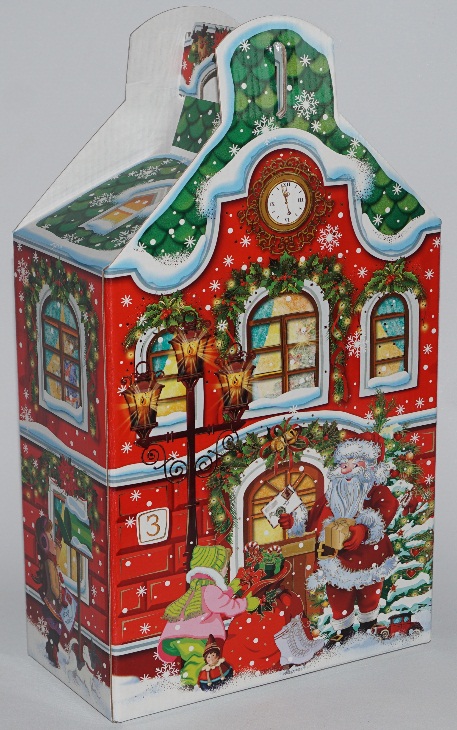 Новогодний подарок "Зимняя сказка"1,0кг (65конфет)   Цена: 499,60руб.№ п/пНаименованиеКоличество Производитель 1Конфеты Волшебная метелица 2ЗАО Шоколадная фабрика «Новосибирская»2Конфеты Новосибирская с фисташкой 2ЗАО Шоколадная фабрика «Новосибирская»3Конфеты Трюфели 3ЗАО Шоколадная фабрика «Новосибирская»4Конфеты Атаг Ассорти №32ИП Кислицына М.В. Волгоградская обл., п. Шексна5Конфеты Атаг  Викки2ИП Кислицына М.В. Волгоградская обл., п. Шексна6Конфеты Атаг 10грамм золота3ИП Кислицына М.В. Волгоградская обл., п. Шексна7Конфеты Атаг Жолкнер1ИП Кислицына М.В. Волгоградская обл., п. Шексна8Конфеты Атаг папа Коля1ИП Кислицына М.В. Волгоградская обл., п. Шексна9Конфеты Атаг 2ИП Кислицына М.В. Волгоградская обл., п. Шексна10Конфеты Вологодская сказка2ИП Кислицына М.В. Волгоградская обл., п. Шексна11Конфеты Европейские в фольге2ИП Кислицына М.В. Волгоградская обл., п. Шексна12Конфеты Джаззи нуга/карамель/орех2ООО КДВ «Нижний Тагил»13Конфеты Ярче с арахисом/карамелью2ООО КДВ «Нижний Тагил»14Конфеты Буривестник 2ЗАО Шоколадная фабрика «Новосибирская»15Конфеты Ласточка –вестница весны2ЗАО Шоколадная фабрика «Новосибирская»16Конфеты Кара-кум2ЗАО Шоколадная фабрика «Новосибирская»17Конфеты Маскарад 2ЗАО Шоколадная фабрика «Новосибирская»18Конфеты Петушок масляна головушка1ЗАО Шоколадная фабрика «Новосибирская»19Конфеты Шалунья 2ЗАО Шоколадная фабрика «Новосибирская»20Конфеты Ромашка 2ЗАО Шоколадная фабрика «Новосибирская»21Конфеты Сказка Красная шапочка3ЗАО Шоколадная фабрика «Новосибирская»22Конфеты Центр Державы3ЗАО Шоколадная фабрика «Новосибирская»23Конфеты Мишка косолапый3ЗАО Шоколадная фабрика «Новосибирская»24Конфеты Новосибирские2ЗАО Шоколадная фабрика «Новосибирская»25Карамель Ломтик ассорти2ОАО Кондитерская фабрика «Абаканская»26Карамель Леденцовая с фруктовой начинкой2ОАО Кондитерская фабрика «Абаканская»27Мармелад Бонди бегемотик1ЗАО КДВ «Павловский Посад»28Шоколадный батончик Super 40г1ООО КДВ «Нижний Тагил»29Шоколад Аленка 60г1ОАО Конд.концерн «Бабаевский» г. Москва30Батончик Обыкновенное чудо сливочный 50г1ООО «Славянка Люкс» г. Старый Оскол31Конфеты Левушка 2ООО «Славянка Люкс» г. Старый Оскол32Конфеты Медунок 2ООО «Славянка Люкс» г. Старый Оскол33Конфеты Марсианка3ООО «Сладкий орешек»Всего единиц конфет65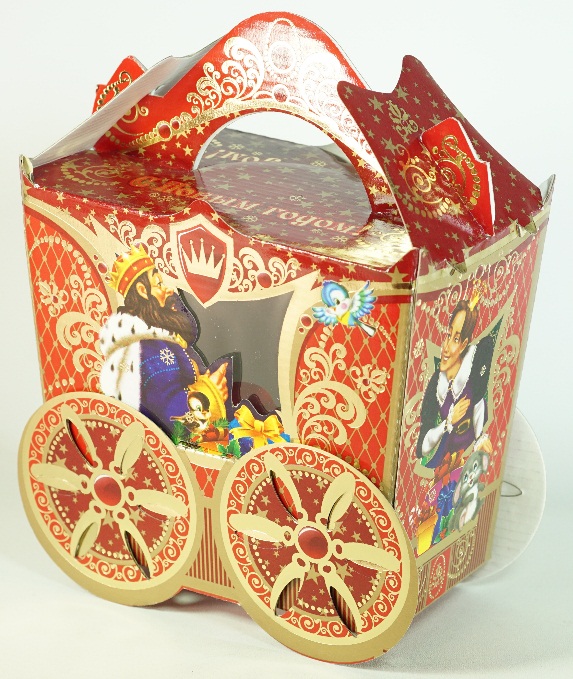 Новогодний подарок "Новогодняя сказка"700г (45 конфет)   Цена: 370,50руб.№ п/пНаименованиеКоличество Производитель 1Конфеты Волшебная метелица 1ЗАО Шоколадная фабрика «Новосибирская»2Конфеты Новосибирская с фисташкой 1ЗАО Шоколадная фабрика «Новосибирская»3Конфеты Трюфели 1ЗАО Шоколадная фабрика «Новосибирская»4Конфеты Атаг Ассорти №32ИП Кислицына М.В. Волгоградская обл., п. Шексна5Конфеты Атаг  Викки1ИП Кислицына М.В. Волгоградская обл., п. Шексна6Конфеты Атаг 10грамм золота2ИП Кислицына М.В. Волгоградская обл., п. Шексна7Конфеты Атаг Жолкнер2ИП Кислицына М.В. Волгоградская обл., п. Шексна8Конфеты Вологодская сказка1ИП Кислицына М.В. Волгоградская обл., п. Шексна9Конфеты Европейские в фольге1ИП Кислицына М.В. Волгоградская обл., п. Шексна10Конфеты Джаззи нуга/карамель/орех2ООО КДВ «Нижний Тагил»11Конфеты Буривестник 2ЗАО Шоколадная фабрика «Новосибирская»12Конфеты Ласточка –вестница весны2ЗАО Шоколадная фабрика «Новосибирская»13Конфеты Кара-кум2ЗАО Шоколадная фабрика «Новосибирская»14Конфеты Маскарад 1ЗАО Шоколадная фабрика «Новосибирская»15Конфеты Петушок масляна головушка1ЗАО Шоколадная фабрика «Новосибирская»16Конфеты Шалунья 2ЗАО Шоколадная фабрика «Новосибирская»17Конфеты Ромашка 2ЗАО Шоколадная фабрика «Новосибирская»18Конфеты Сказка Красная шапочка2ЗАО Шоколадная фабрика «Новосибирская»19Конфеты Центр Державы2ЗАО Шоколадная фабрика «Новосибирская»20Конфеты Мишка косолапый1ЗАО Шоколадная фабрика «Новосибирская»21Конфеты Новосибирские2ЗАО Шоколадная фабрика «Новосибирская»22Карамель Ломтик ассорти2ОАО Кондитерская фабрика «Абаканская»23Карамель Леденцовая с фруктовой начинкой1ОАО Кондитерская фабрика «Абаканская»24Мармелад Бонди бегемотик1ЗАО КДВ «Павловский Посад»25Шоколадный батончик Super 40г1ООО КДВ «Нижний Тагил»26Шоколад Аленка 60г1ОАО Конд.концерн «Бабаевский» г. Москва27Батончик Обыкновенное чудо сливочный 50г1ООО «Славянка Люкс» г. Старый Оскол28Конфеты Левушка 2ООО «Славянка Люкс» г. Старый Оскол29Конфеты Медунок 1ООО «Славянка Люкс» г. Старый Оскол30Конфеты Марсианка2ООО «Сладкий орешек»Всего единиц конфет45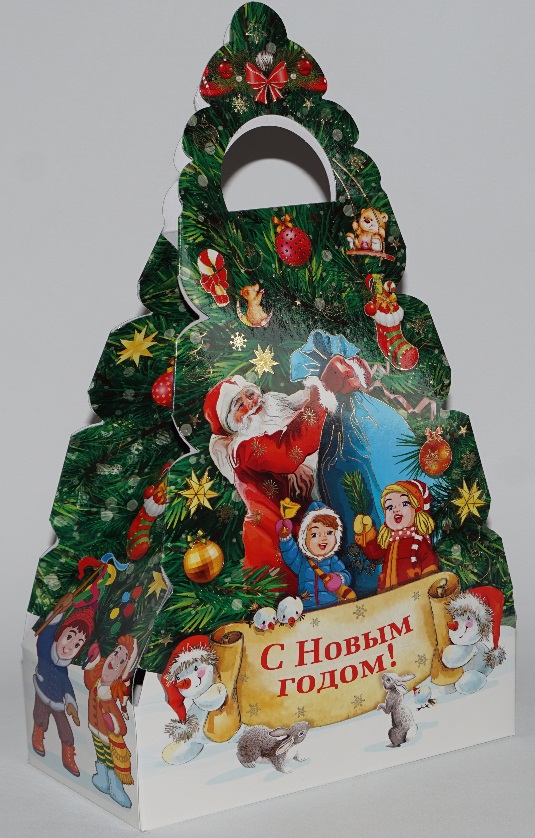 Новогодний подарок "Новогодняя елочка"700г (45 конфет)   Цена: 370,50руб.№ п/пНаименованиеКоличество Производитель 1Конфеты Волшебная метелица 1ЗАО Шоколадная фабрика «Новосибирская»2Конфеты Новосибирская с фисташкой 1ЗАО Шоколадная фабрика «Новосибирская»3Конфеты Трюфели 1ЗАО Шоколадная фабрика «Новосибирская»4Конфеты Атаг Ассорти №32ИП Кислицына М.В. Волгоградская обл., п. Шексна5Конфеты Атаг  Викки1ИП Кислицына М.В. Волгоградская обл., п. Шексна6Конфеты Атаг 10грамм золота2ИП Кислицына М.В. Волгоградская обл., п. Шексна7Конфеты Атаг Жолкнер2ИП Кислицына М.В. Волгоградская обл., п. Шексна8Конфеты Вологодская сказка1ИП Кислицына М.В. Волгоградская обл., п. Шексна9Конфеты Европейские в фольге1ИП Кислицына М.В. Волгоградская обл., п. Шексна10Конфеты Джаззи нуга/карамель/орех2ООО КДВ «Нижний Тагил»11Конфеты Буривестник 2ЗАО Шоколадная фабрика «Новосибирская»12Конфеты Ласточка –вестница весны2ЗАО Шоколадная фабрика «Новосибирская»13Конфеты Кара-кум2ЗАО Шоколадная фабрика «Новосибирская»14Конфеты Маскарад 1ЗАО Шоколадная фабрика «Новосибирская»15Конфеты Петушок масляна головушка1ЗАО Шоколадная фабрика «Новосибирская»16Конфеты Шалунья 2ЗАО Шоколадная фабрика «Новосибирская»17Конфеты Ромашка 2ЗАО Шоколадная фабрика «Новосибирская»18Конфеты Сказка Красная шапочка2ЗАО Шоколадная фабрика «Новосибирская»19Конфеты Центр Державы2ЗАО Шоколадная фабрика «Новосибирская»20Конфеты Мишка косолапый1ЗАО Шоколадная фабрика «Новосибирская»21Конфеты Новосибирские2ЗАО Шоколадная фабрика «Новосибирская»22Карамель Ломтик ассорти2ОАО Кондитерская фабрика «Абаканская»23Карамель Леденцовая с фруктовой начинкой1ОАО Кондитерская фабрика «Абаканская»24Мармелад Бонди бегемотик1ЗАО КДВ «Павловский Посад»25Шоколадный батончик Super 40г1ООО КДВ «Нижний Тагил»26Шоколад Аленка 60г1ОАО Конд.концерн «Бабаевский» г. Москва27Батончик Обыкновенное чудо сливочный 50г1ООО «Славянка Люкс» г. Старый Оскол28Конфеты Левушка 2ООО «Славянка Люкс» г. Старый Оскол29Конфеты Медунок 1ООО «Славянка Люкс» г. Старый Оскол30Конфеты Марсианка2ООО «Сладкий орешек»Всего единиц конфет45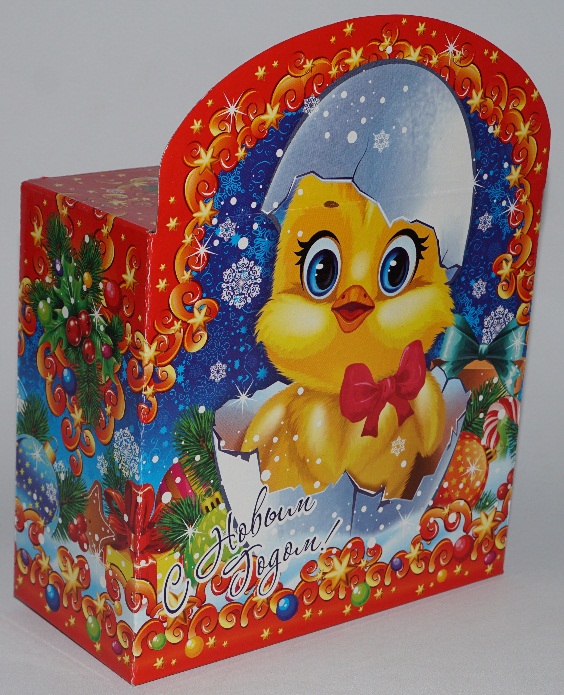 Новогодний подарок "Символ года"700г (45 конфет)   Цена: 370,50руб.№ п/пНаименованиеКоличество Производитель 1Конфеты Волшебная метелица 1ЗАО Шоколадная фабрика «Новосибирская»2Конфеты Новосибирская с фисташкой 1ЗАО Шоколадная фабрика «Новосибирская»3Конфеты Трюфели 1ЗАО Шоколадная фабрика «Новосибирская»4Конфеты Атаг Ассорти №32ИП Кислицына М.В. Волгоградская обл., п. Шексна5Конфеты Атаг  Викки1ИП Кислицына М.В. Волгоградская обл., п. Шексна6Конфеты Атаг 10грамм золота2ИП Кислицына М.В. Волгоградская обл., п. Шексна7Конфеты Атаг Жолкнер2ИП Кислицына М.В. Волгоградская обл., п. Шексна8Конфеты Вологодская сказка1ИП Кислицына М.В. Волгоградская обл., п. Шексна9Конфеты Европейские в фольге1ИП Кислицына М.В. Волгоградская обл., п. Шексна10Конфеты Джаззи нуга/карамель/орех2ООО КДВ «Нижний Тагил»11Конфеты Буривестник 2ЗАО Шоколадная фабрика «Новосибирская»12Конфеты Ласточка –вестница весны2ЗАО Шоколадная фабрика «Новосибирская»13Конфеты Кара-кум2ЗАО Шоколадная фабрика «Новосибирская»14Конфеты Маскарад 1ЗАО Шоколадная фабрика «Новосибирская»15Конфеты Петушок масляна головушка1ЗАО Шоколадная фабрика «Новосибирская»16Конфеты Шалунья 2ЗАО Шоколадная фабрика «Новосибирская»17Конфеты Ромашка 2ЗАО Шоколадная фабрика «Новосибирская»18Конфеты Сказка Красная шапочка2ЗАО Шоколадная фабрика «Новосибирская»19Конфеты Центр Державы2ЗАО Шоколадная фабрика «Новосибирская»20Конфеты Мишка косолапый1ЗАО Шоколадная фабрика «Новосибирская»21Конфеты Новосибирские2ЗАО Шоколадная фабрика «Новосибирская»22Карамель Ломтик ассорти2ОАО Кондитерская фабрика «Абаканская»23Карамель Леденцовая с фруктовой начинкой1ОАО Кондитерская фабрика «Абаканская»24Мармелад Бонди бегемотик1ЗАО КДВ «Павловский Посад»25Шоколадный батончик Super 40г1ООО КДВ «Нижний Тагил»26Шоколад Аленка 60г1ОАО Конд.концерн «Бабаевский» г. Москва27Батончик Обыкновенное чудо сливочный 50г1ООО «Славянка Люкс» г. Старый Оскол28Конфеты Левушка 2ООО «Славянка Люкс» г. Старый Оскол29Конфеты Медунок 1ООО «Славянка Люкс» г. Старый Оскол30Конфеты Марсианка2ООО «Сладкий орешек»Всего единиц конфет45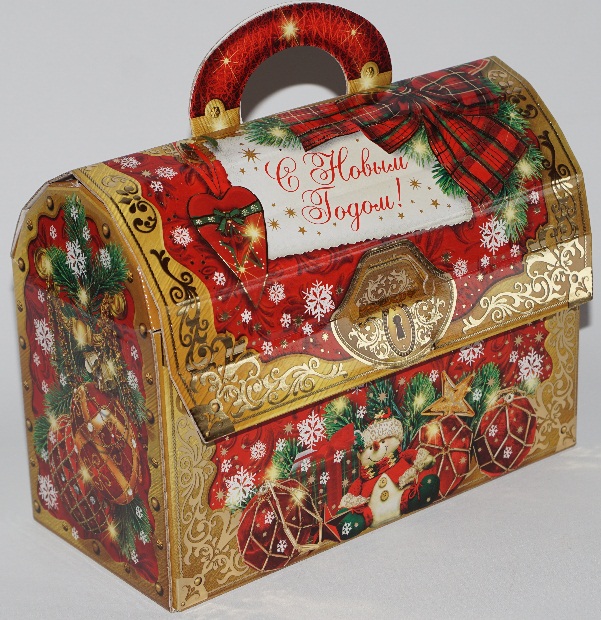 Новогодний подарок "Золотой ларец"800г (51 конфета)   Цена: 419,90руб.№ п/пНаименованиеКоличество Производитель 1Конфеты Волшебная метелица 2ЗАО Шоколадная фабрика «Новосибирская»2Конфеты Новосибирская с фисташкой 2ЗАО Шоколадная фабрика «Новосибирская»3Конфеты Трюфели 3ЗАО Шоколадная фабрика «Новосибирская»4Конфеты Атаг Ассорти №32ИП Кислицына М.В. Волгоградская обл., п. Шексна5Конфеты Атаг  Викки2ИП Кислицына М.В. Волгоградская обл., п. Шексна6Конфеты Атаг 10грамм золота3ИП Кислицына М.В. Волгоградская обл., п. Шексна7Конфеты Атаг Жолкнер1ИП Кислицына М.В. Волгоградская обл., п. Шексна8Конфеты Атаг папа Коля1ИП Кислицына М.В. Волгоградская обл., п. Шексна9Конфеты Вологодская сказка1ИП Кислицына М.В. Волгоградская обл., п. Шексна10Конфеты Европейские в фольге2ИП Кислицына М.В. Волгоградская обл., п. Шексна11Конфеты Джаззи нуга/карамель/орех2ООО КДВ «Нижний Тагил»12Конфеты Ярче с арахисом/карамелью2ООО КДВ «Нижний Тагил»13Конфеты Буривестник 2ЗАО Шоколадная фабрика «Новосибирская»14Конфеты Ласточка –вестница весны1ЗАО Шоколадная фабрика «Новосибирская»15Конфеты Кара-кум2ЗАО Шоколадная фабрика «Новосибирская»16Конфеты Маскарад 2ЗАО Шоколадная фабрика «Новосибирская»17Конфеты Петушок масляна головушка1ЗАО Шоколадная фабрика «Новосибирская»18Конфеты Шалунья 1ЗАО Шоколадная фабрика «Новосибирская»19Конфеты Ромашка 1ЗАО Шоколадная фабрика «Новосибирская»20Конфеты Сказка Красная шапочка2ЗАО Шоколадная фабрика «Новосибирская»21Конфеты Центр Державы1ЗАО Шоколадная фабрика «Новосибирская»22Конфеты Мишка косолапый1ЗАО Шоколадная фабрика «Новосибирская»23Конфеты Новосибирские2ЗАО Шоколадная фабрика «Новосибирская»24Карамель Ломтик ассорти2ОАО Кондитерская фабрика «Абаканская»25Карамель Леденцовая с фруктовой начинкой2ОАО Кондитерская фабрика «Абаканская»26Мармелад Бонди бегемотик1ЗАО КДВ «Павловский Посад»27Шоколадный батончик Super 40г1ООО КДВ «Нижний Тагил»28Шоколад Аленка 60г1ОАО Конд.концерн «Бабаевский» г. Москва29Батончик Обыкновенное чудо сливочный 50г1ООО «Славянка Люкс» г. Старый Оскол30Конфеты Левушка 1ООО «Славянка Люкс» г. Старый Оскол31Конфеты Медунок 1ООО «Славянка Люкс» г. Старый Оскол32Конфеты Марсианка2ООО «Сладкий орешек»Всего единиц конфет51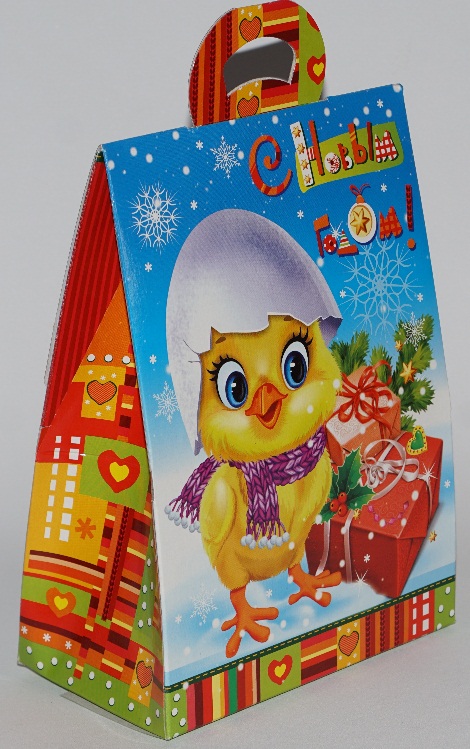 Новогодний подарок "Петя Петушок"500г (34 конфеты)   Цена: 269,00руб. № п/пНаименованиеКоличество Производитель 1Конфеты Волшебная метелица 1ЗАО Шоколадная фабрика «Новосибирская»2Конфеты Трюфели 1ЗАО Шоколадная фабрика «Новосибирская»3Конфеты Атаг Ассорти №32ИП Кислицына М.В. Волгоградская обл., п. Шексна4Конфеты Атаг  Викки1ИП Кислицына М.В. Волгоградская обл., п. Шексна5Конфеты Атаг 10грамм золота2ИП Кислицына М.В. Волгоградская обл., п. Шексна6Конфеты Атаг Жолкнер2ИП Кислицына М.В. Волгоградская обл., п. Шексна7Конфеты Вологодская сказка1ИП Кислицына М.В. Волгоградская обл., п. Шексна8Конфеты Джаззи нуга/карамель/орех2ООО КДВ «Нижний Тагил»9Конфеты Ласточка –вестница весны2ЗАО Шоколадная фабрика «Новосибирская»10Конфеты Петушок масляна головушка1ЗАО Шоколадная фабрика «Новосибирская»11Конфеты Шалунья 1ЗАО Шоколадная фабрика «Новосибирская»12Конфеты Ромашка 1ЗАО Шоколадная фабрика «Новосибирская»13Конфеты Сказка Красная шапочка2ЗАО Шоколадная фабрика «Новосибирская»14Конфеты Центр Державы2ЗАО Шоколадная фабрика «Новосибирская»15Конфеты Мишка косолапый1ЗАО Шоколадная фабрика «Новосибирская»16Конфеты Новосибирские1ЗАО Шоколадная фабрика «Новосибирская»17Карамель Ломтик ассорти2ОАО Кондитерская фабрика «Абаканская»18Карамель Леденцовая с фруктовой начинкой2ОАО Кондитерская фабрика «Абаканская»19Мармелад Бонди бегемотик1ЗАО КДВ «Павловский Посад»20Шоколадный батончик Super 40г1ООО КДВ «Нижний Тагил»21Шоколад Аленка 60г1ОАО Конд.концерн «Бабаевский» г. Москва22Конфеты Левушка 1ООО «Славянка Люкс» г. Старый Оскол23Конфеты Медунок 1ООО «Славянка Люкс» г. Старый Оскол24Конфеты Марсианка2ООО «Сладкий орешек»Всего единиц конфет34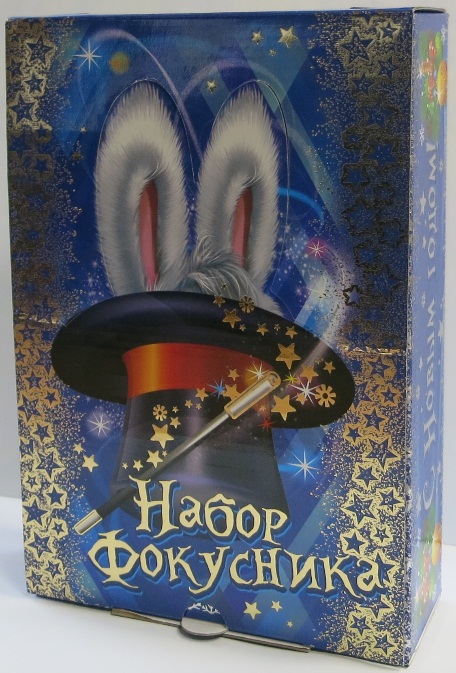 Новогодний подарок "Волшебство"400г (23 конфеты)   Цена: 219,90руб.Новогодний подарок "Волшебство"400г (23 конфеты)   Цена: 219,90руб.№ п/п№ п/пНаименованиеКоличество Количество Производитель Производитель 11Конфеты Атаг  Викки11ИП Кислицына М.В. Волгоградская обл., п. ШекснаИП Кислицына М.В. Волгоградская обл., п. Шексна22Конфеты Атаг 10грамм золота11ИП Кислицына М.В. Волгоградская обл., п. ШекснаИП Кислицына М.В. Волгоградская обл., п. Шексна33Конфеты Атаг Жолкнер11ИП Кислицына М.В. Волгоградская обл., п. ШекснаИП Кислицына М.В. Волгоградская обл., п. Шексна44Конфеты Вологодская сказка11ИП Кислицына М.В. Волгоградская обл., п. ШекснаИП Кислицына М.В. Волгоградская обл., п. Шексна55Конфеты Ярче с арахисом/карамелью11ООО КДВ «Нижний Тагил»ООО КДВ «Нижний Тагил»66Конфеты Буривестник 11ЗАО Шоколадная фабрика «Новосибирская»ЗАО Шоколадная фабрика «Новосибирская»77Конфеты Ласточка –вестница весны11ЗАО Шоколадная фабрика «Новосибирская»ЗАО Шоколадная фабрика «Новосибирская»88Конфеты Маскарад 11ЗАО Шоколадная фабрика «Новосибирская»ЗАО Шоколадная фабрика «Новосибирская»99Конфеты Ромашка 11ЗАО Шоколадная фабрика «Новосибирская»ЗАО Шоколадная фабрика «Новосибирская»1010Конфеты Сказка Красная шапочка11ЗАО Шоколадная фабрика «Новосибирская»ЗАО Шоколадная фабрика «Новосибирская»1111Конфеты Центр Державы11ЗАО Шоколадная фабрика «Новосибирская»ЗАО Шоколадная фабрика «Новосибирская»1212Конфеты Мишка косолапый11ЗАО Шоколадная фабрика «Новосибирская»ЗАО Шоколадная фабрика «Новосибирская»1313Конфеты Новосибирские11ЗАО Шоколадная фабрика «Новосибирская»ЗАО Шоколадная фабрика «Новосибирская»1414Мармелад Бонди бегемотик11ЗАО КДВ «Павловский Посад»ЗАО КДВ «Павловский Посад»1515Шоколад Аленка 60г11ОАО Конд.концерн «Бабаевский» г. МоскваОАО Конд.концерн «Бабаевский» г. Москва1616Батончик Обыкновенное чудо сливочный 50г11ООО «Славянка Люкс» г. Старый ОсколООО «Славянка Люкс» г. Старый Оскол1717Конфеты Левушка 22ООО «Славянка Люкс» г. Старый ОсколООО «Славянка Люкс» г. Старый Оскол1818Конфеты Медунок 22ООО «Славянка Люкс» г. Старый ОсколООО «Славянка Люкс» г. Старый Оскол1919Конфеты Марсианка33ООО «Сладкий орешек»ООО «Сладкий орешек»Всего единиц конфет2323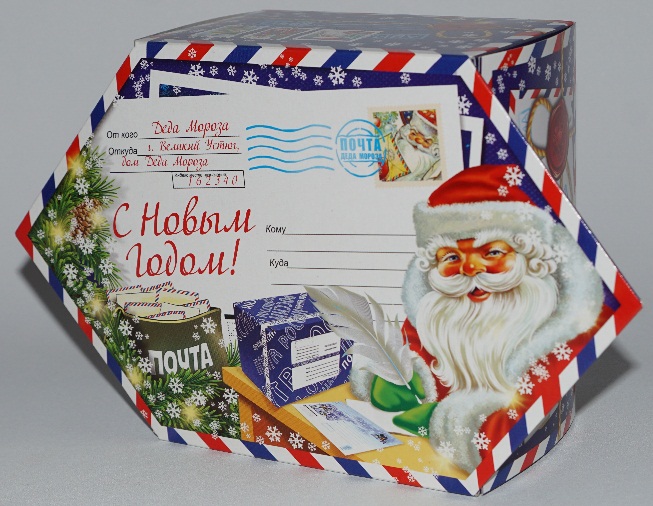 Новогодний подарок"С Новым годом"300г (19 конфет)   Цена: 126,50руб.№ п/пНаименованиеКоличество Производитель 1Конфеты Вологодская сказка1ИП Кислицына М.В. Волгоградская обл., п. Шексна2Конфеты Европейские в фольге1ИП Кислицына М.В. Волгоградская обл., п. Шексна3Конфеты Джаззи нуга/карамель/орех1ООО КДВ «Нижний Тагил»4Конфеты Ярче с арахисом/карамелью1ООО КДВ «Нижний Тагил»5Конфеты Буривестник 1ЗАО Шоколадная фабрика «Новосибирская»6Конфеты Ласточка –вестница весны1ЗАО Шоколадная фабрика «Новосибирская»7Конфеты Ромашка 2ЗАО Шоколадная фабрика «Новосибирская»8Карамель Ломтик ассорти2ОАО Кондитерская фабрика «Абаканская»9Карамель Леденцовая с фруктовой начинкой2ОАО Кондитерская фабрика «Абаканская»10Мармелад Бонди бегемотик1ЗАО КДВ «Павловский Посад»11Батончик Обыкновенное чудо сливочный 50г1ООО «Славянка Люкс» г. Старый Оскол12Конфеты Левушка 2ООО «Славянка Люкс» г. Старый Оскол13Конфеты Медунок 2ООО «Славянка Люкс» г. Старый Оскол14Конфеты Марсианка1ООО «Сладкий орешек»Всего единиц конфет19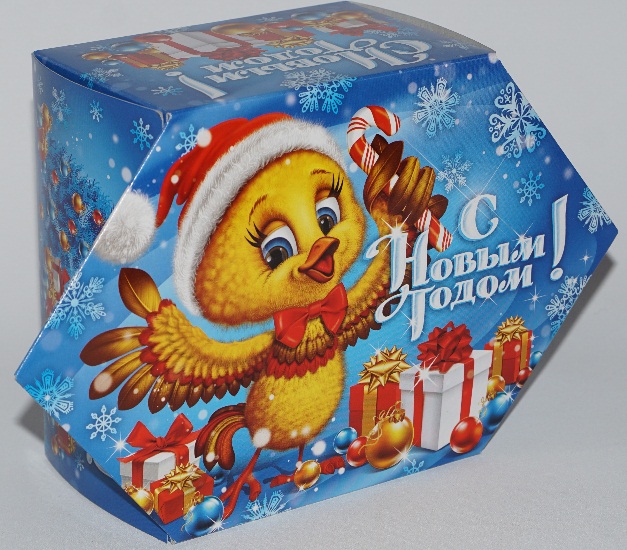 Новогодний подарок«Сладкие конфетки»300г (19 конфет)Цена 126,50руб.№ п/пНаименованиеКоличество Производитель 1Конфеты Вологодская сказка1ИП Кислицына М.В. Волгоградская обл., п. Шексна2Конфеты Европейские в фольге1ИП Кислицына М.В. Волгоградская обл., п. Шексна3Конфеты Джаззи нуга/карамель/орех1ООО КДВ «Нижний Тагил»4Конфеты Ярче с арахисом/карамелью1ООО КДВ «Нижний Тагил»5Конфеты Буривестник 1ЗАО Шоколадная фабрика «Новосибирская»6Конфеты Ласточка –вестница весны1ЗАО Шоколадная фабрика «Новосибирская»7Конфеты Ромашка 2ЗАО Шоколадная фабрика «Новосибирская»8Карамель Ломтик ассорти2ОАО Кондитерская фабрика «Абаканская»9Карамель Леденцовая с фруктовой начинкой2ОАО Кондитерская фабрика «Абаканская»10Мармелад Бонди бегемотик1ЗАО КДВ «Павловский Посад»11Батончик Обыкновенное чудо сливочный 50г1ООО «Славянка Люкс» г. Старый Оскол12Конфеты Левушка 2ООО «Славянка Люкс» г. Старый Оскол13Конфеты Медунок 2ООО «Славянка Люкс» г. Старый Оскол14Конфеты Марсианка1ООО «Сладкий орешек»Всего единиц конфет19